Дмитрий ТАБАРЧУК и Вячеслав ДУСМУХАМЕТОВ. Табу для двух УЕздников Наши знаменитые земляки, известные московские телепродюсеры, даже будучи конкурентами, ничего не скрывают друг от друга.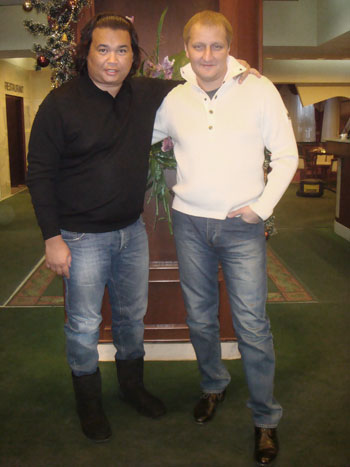 Новые ценности— Когда вы были молодыми задорными кавээнщиками, помню, очень хотели стать богатыми и знаменитыми. Теперь, спустя десятилетия, очевидно, уже можете о себе это сказать?Вячеслав: — То есть сейчас уже не молодые и не задорные? Напоминаю, я самый юный лауреат премии «Светлое прошлое». Мне всего 32. Это Диме уже 54 (шутит). Когда мы играли в КВН, мечтали только об одном — стать чемпионами высшей лиги. Когда это случилось, произошла мощная переоценка. Во всем этом виноват Дмитрий Табарчук. Такого мощного мотиватора в жизни я больше не встречал! Четко поставленная задача, правильно выстроенные приоритеты — и мы чемпионы! Что касается переоценки... Тогда были цели и мечта. Дошли до нее — а дальше за нас все жизнь сформулировала. Мы повзрослели. Сейчас другие цели, другие задачи — семейные ценности.— А мечта?Вячеслав: — Мечта? Стать богатыми и знаменитыми (смеются).— На личную жизнь, наконец, пришло время в прессе пролить свет?Вячеслав: — 5 июня прошлого года я женился на любимой девушке, с которой вместе до этого провели 13 лет. Она из Челябинска, познакомились в КВНе. Выступала в подтанцовке, была в группе поддержки.Потом в «УЕздном городе» руководила группой болельщиков. Закончила музучилище, иняз пединститута, потом высшую школу экономики в Москве. ...Такой вот долгий путь к браку. На самом деле, я ее проверял и копил на свадьбу. Дмитрий: — В конце прошлого года я сделал предложение руки и сердца, воспользовавшись попаданием в зону турбулентности, и девушка ответила «да». Мы были поверхностно знакомы еще в студенчестве, она училась вместе со Славой на курсе, а затем благодаря социальным сетям встретились в Москве. Так что тоже путь не короткий. ...Ты ничего, Таня, не замечаешь? Я не курю. Вообще для меня весь прошлый год прошел под знаком переоценки. Понял, что в первую очередь должен уделять внимание семье и своему здоровью. ...Врач говорил со мной жестко. Обычно же как? Приходишь к Тиму Воронцову, он спрашивает: «Димарик, ты куришь?» — «Да, курю».Вячеслав: — Для тех, кто не знает, челябинец Тимофей Воронцов — дипломированный дерматовенеролог... (смеются).Дмитрий: — Так вот когда про здоровье говорит твой друг, он волей-неволей все смягчает. Мол, хорош курить, завязывай! А тут — незнакомый врач, и его слова на меня произвели впечатление.Вячеслав: — Москва диктует свои законы, не по делу мы встречается редко. Помню: 23 июля звонит Дима, говорит, я к тебе заеду. Заехал в 12 часов ночи, сидит, молчит. А в глазах тоска! Я понимаю: вот он, момент переломный! Достает сигарету, выкуривает, оставляет пачку и зажигалку у меня на столе и уходит. Просто… надо знать Дмитрия Александровича. Этот человек, если что-то делает, делает много и с удовольствием. Жуткая история— А кем вы сейчас друг другу приходитесь? Друзья, конкуренты?..Вячеслав: — Я считаю Диму своим старшим братом. Не по крови, а по душе. Он очень много для меня сделал, я его ценю и уважаю. Это единственный человек, которому я сказал: «Если что-то в своей жизни буду делать не так, возьми меня, пожалуйста, за шкирку и скажи, чтоб делал все так». Вот такое отношение, и оно не меняется с годами. Дима — член моей семьи.— То есть, теперь у Димы четыре брата?Дмитрий: — Отношения со Славой и его женой у нас действительно очень близкие и хорошие. Среди лауреатов «Светлого прошлого» есть человек, который — я просто обалдел — разработал первый в истории РФ закон о государственной тайне. Так вот этот закон в рамках наших со Славой отношений не действует. Бывает, когда тебе звонят по телефону, берешь трубку и говоришь: «Я занят, перезвоню позже». Мы со Славой договорились в определенный момент о том, что с этой фразы неправильно начинать телефонный разговор. Мало ли что?..Вячеслав: — Я ему рассказал жуткую историю. Допустим, бандиты отвезли в лес, просишь о единственном звонке другу, который привезет деньги и... В ответ слышишь: «Я тебе перезвоню».— Слава в угоду родителям теперь выходит в эфир каждую неделю. Чтоб видели почаще, не переживали. Не завидно тебе, Дима? Ты ведь за кадром все время. Не хочешь тоже родителей порадовать?Дмитрий: — Просто...Вячеслав: — ...он, как продюсер, с собой не договорится (смеются).Дмитрий: — Просто в формате телеканала СТС нет программы, в которую бы вписался такой несмешной человек, как я.— По сути, вы конкуренты все же. И в то же время заявляете, что у вас нет друг от друга тайн. Разве это правильно?Вячеслав: — «Интернов» Дима посмотрел одним из первых, хотя он тоже занимается производством телевизионного контента. Как говорил Чапаев, давайте договоримся на берегу. Мы просто на берегу обо всем договариваемся, и это спасает нас от всяких глупостей и неприятностей.Дмитрий: — Между прочим, когда я посмотрел «Интернов», сразу сказал, что это бомба, хотя многие мне не верили. И я рад, что Слава задал новый формат. Новый подход к производству ситкома — очень серьезный, на мой взгляд, шаг.Пушистая зависть— А не заедает, когда кто-то из вас вдруг на шаг впереди оказывается?Дмитрий: — Знаешь, с одной стороны мы конкуренты, с другой — специализация Славы — это программы и ситкомы. А я больше сериалами занимаюсь.Вячеслав: — Я могу сказать… Дмитрий: — Я могу сказать уверенно: у любого творческого человека есть зависть. Просто бывает она зеленая, а бывает чистая пушистая белая. И в этом нет ничего плохого.Вячеслав: — Это нас подстегивает. Тоже завидую, когда он делает какие-то вещи... Дима великолепный организатор! Я ему давно говорю: давай работать вместе. Нет, отвечает, не хочу.— Мало платишь?Вячеслав: — Это он мне мало платит (смеются). Пока мы в разных сегментах. Но уверен: рано или поздно все равно сделаем совместный проект. Сто процентов — это будет что-то большое и связанное с Челябинском. Есть факт: мы дружим по-настоящему, семьями, и это неизбежно когда-нибудь перекинется и на нашу работу. — Земляки радуют в творческом плане? В частности, Наташа Краснова, которая сейчас блистает в проекте «Камеди баттл»...Вячеслав: — Наташка молодец! Была такая ситуация, когда ее спасло именно то, что мы из одного города. Раз пошутила неудачно, другой. Смотрю, Гарик ее «слил». Я вступился, говорю: «Девочке тяжело. У нее особая ответственность — мать двоих детей от мальчика-кавээнщика, семья великолепная. Но мы — не ангажированное жюри. Семен тоже ее «слил». И вдруг Наташа сказала такую удачную шутку! Зал поломался, два гоблина моих любимых из жюри растаяли, и Краснова вошла в финальную пятерку. В турнире она единственная девочка.— А кто еще из челябинцев тебя радует в профессиональной сфере?Вячеслав: — Дмитрий Александрович Табарчук (смеются).Челябинская братия— Вы практически все кавээновское землячество в столицу уже подтянули. Это почему? В Москве не с кем работать? Москвичи ни на что не годны?Вячеслав: — Можно хоть с кем работать. Но сделать настоящую душевную историю с наемными рабочими нельзя. Можно только в компании единомышленников, с ребятами, проверенными годами, нашей древней дружбой и КВНом. На самом деле флагманом является... (показывает на Табарчука. — Авт.) Извините, что так часто к вам обращаюсь, Дмитрий Александрович. Вот нужно найти знакомых в Пакистане — звони ему. Через соцсети хоть кого отыщет. Такое вот единение. Мы — челябинская диаспора, братия.Дмитрий: — У нас со Славой есть мечта: в Москве на улице Челябинской снять кабак и собрать всех земляков новой формации. Она со времен «УЕздного города» зреет, потому что улицы Челябинская и Магнитогорская находятся рядом в столице. Хотим поставить огромный стол, положить туда визитки. Чтоб все друг другу помогали. Меня часто спрашивают: поддерживаете ли вы своих земляков? Могу сказать одно. Если приходят два человека приблизительно с равными профессиональными уровнями, но один из них из Челябинска, я, разумеется, отдам предпочтение ему. Контакт проще устанавливать. С другой стороны, приходилось и расставаться с земляками...Вячеслав: — Уровень ответственности повышается. Одно дело, когда зависишь от профессиональных навыков и от денег. Другое дело, когда могут сказать: «Зачем ты, земляк, подводишь-то, е-мое! Ну на Доватора ты вырос или кто?» Этот элемент очень важен. Я в гостиницу захожу в Москве, подаю паспорт. «Из Челябинска? — спрашивает молодой человек. — Я тоже из Челябинска. Посиди 10 минут, я сейчас скидку 30 процентов сделаю». Было дико приятно! Теперь он у меня в телефоне записан, я его приглашаю на всякие мероприятия. Это человек из того же теста. Человек, который уважает свою родину. Когда мне Дима сообщил о премии «Светлое прошлое», я был в шоке. Даже в тосте сказал: «Спасибо, что даете мне эту премию, непонятно только за что». Сидят космонавты, вице-адмиралы... — и вдруг мы с Димой в их компании. Было даже как-то неловко.Дмитрий: — Однозначно — не чувствую себя героем!Вячеслав: — А я себя чувствую героем... Ну чтоб было два мнения хотя бы (смеются).— Можно подумать, вы себя барахлом ощущали...Вячеслав: — Все познается в сравнении. Когда видишь ордена, когда с тобой за одним столом сидят герои России... Я специально уточнял: народная премия или ангажированная? Говорят: народная, действительно проголосовали за нас земляки, а потом совет под предводительством Ишуковой внес в списки. Про Татьяну Леонидовну в КВНе миллион шуток в свое время написал, будучи зеленым кавээнщиком. Как не поверить, что премия народная?Гениальный директорДмитрий: — Страшно сказать, но в свои 38 лет я вдруг пересмотрел жизненный путь... В какой-то не самый простой для нашей страны момент у нас получилось объединиться, создать команду КВН, завоевать чемпионский титул.Вячеслав: — Получилось стать историей, по большому счету. До сих пор, насколько я знаю, «УЕздный город» гастролирует. Благо в России много людей с хорошей памятью и большими деньгами. Можно разное говорить, но это заслуга опять-таки Димки. Надеюсь, читатели меня поймут. Дело в том, что я должен Табарчуку крупную сумму. Пытаюсь хоть как-то отбить эти 60 евро (смеются). Если честно, было мудрое по тем временам решение. Сейчас бы работали я в областной больнице, а Дима — в городской (смеются). Между прочим Табарчука до сих пор Масляков ставит всем в пример как самого гениального директора. Нас — братии авторской — очень много. А административно поработать... Диму все знают и помнят. Впрочем, мы не являемся историей. Мы — то самое светлое прошлое. Сейчас КВН живет уже совсем другими принципами.— Но и сейчас все хотят стать богатыми и знаменитыми.Дмитрий: — А что, разве плохо быть богатыми и знаменитыми?— Это отлично! Просто теперь другие рубежи, которые надо достигать.Вячеслав: — Мне самореализация творческая приносит огромное удовлетворение. Надеюсь, что осенью, когда начнется очередной телесезон, будут премьеры, новые успехи. Говорить об этом сейчас сложно: пока только лишь наметки в голове.Дмитрий: — В определенный момент понимаешь, что тебе удовольствие доставляет не только факт зарабатывания денег, но и сама реализация проекта. Творчество — штука интересная. С одной стороны, очень горько переживать, когда твое творчество оказывается невостребованным, с другой — если оно востребовано и ты душевно рад этому, можешь прилагать еще больше усилий. Я, например, видел, как искренне Слава и его ребята радовались успеху проекта «Интерны». Потому что была вложена душа.Материал уточняется— Скажите честно: Москва резиновая?Вячеслав: — Судя по тому, сколько народу сюда приезжает и остается, — наверное, да. Просто у нас, к сожалению, нет других мест, кроме Москвы и Питера, где можно творчески реализоваться. Поэтому Москва и стала резиновой.Дмитрий: — Москва из очень непростого материала. Там есть проблема человеческих взаимоотношений. С обманом в столице чаще сталкиваешься. На периферии все на виду, мнение о человеке многое значит.Вячеслав: — В Челябинске важно, что о человеке говорят. В Москве важно, что некто — талантливый продюсер. То, что он кинул пол-Москвы, никого не интересует.— Дайте дельный совет молодым ребятам, которые хотят всего и сразу добиться. Как стать суперменом?Дмитрий: — Не надо бояться делать рискованные шаги. Я в своей жизни по-крупному рискнул два раза. Первый — когда ушел из медицины. Второй — когда решил переехать в Москву. У Славы абсолютно все то же самое.Вячеслав: — Казалось бы, невозможно, чтобы золото блестело еще больше... но я добавлю к Диминым словам. Работать надо много, вкалывать! Нет никакого таланта. Ерунда это все. В 99 процентах случаев нужно иметь железную задницу (материал уточняется), чтобы просто сидеть и работать.— Поздравляю, Слава! Да ты все сто евро «отбил» между делом!..Из досьеВячеслав Дусмухаметов — лауреат Российской национальной телевизионной премии «ТЭФИ» в номинации «Лучший ситком года». Выпускник ЧГМА. Автор команд КВН «УЕздный город» и «ЛУНа». Сценарист популярных телесериалов, в числе которых «Папины дочки», «Я лечу!». В 2007 году вместе со своим другом и партнером Семеном Слепаковым организовал компанию 7Art по производству телевизионного контента. Создатель и продюсер сериалов «Универ» и «Интерны», шоу «Comedy Woman» и «Наша Раша».Дмитрий Табарчук — лауреат премий «Ювента» и «Человек года», финалист Российской национальной телевизионной премии «ТЭФИ» в номинации «Лучший продюсер». Выпускник ЧГМА. Работал директором команд КВН «УЕздный город», «ЛУНа», «Сборная ХХ века», исполнительным продюсером спецпроектов компании «АМиК», руководителем творческой лаборатории «Лорд групп». Исполнительный продюсер компании «КОСТАФИЛЬМ». Продюсер телесериалов «Кадетство», «Я лечу!», «Ранетки», «Стройбатя», телепрограммы «Слава богу, ты пришел!» и ряда других.Татьяна СТРОГАНОВА 
